Olympe de Gouges vrai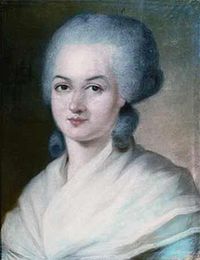 Marie Gouze est née mardi le 7 mai 1748 à Montauban.Elle est morte guillotinée à Paris le 3 novembre 1793.C’était une femme de lettres devenue femme politique et polémiste.Elle est considérée comme une des pionnières du féminisme.Son surnom était Marie-Olympe de Gouges.Olympe de Gouges défend la cause des Noirs et demande l'égalité des sexes.Elle est contre l'esclavage et elle déteste la peine de mort. Elle défend la non-violence, les orphelins et les droits des mères célibataires. Elle est l'une des premières femmes à faire des propositions concrètes en faveur de la démocratie. Elle dit que si les femmes ont droit d’être guillotinée, elles doivent avoir le droit de dire ce qu’elles pensent.Elle a écrit la Déclaration des droits de la femme et de la citoyenne en septembre 1791.Elle est devenue un symbole de la ibération des femmes et elle a joué un rôle très important dans l’histoire de France et pour la démocratie.Elle est condamnée à mort pour avoir été contre la Révolution, elle meurt sur l'échafaud le 3 novembre 1793.Elle essaie d’éviter la guillotine en disant qu’elle était enceinte. Mais on ne la croit pas.Elle avait un fils.